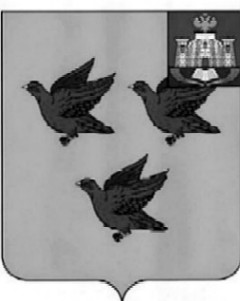 РОССИЙСКАЯ ФЕДЕРАЦИЯОРЛОВСКАЯ ОБЛАСТЬАДМИНИСТРАЦИЯ ГОРОДА ЛИВНЫПОСТАНОВЛЕНИЕ 23 февраля 2021 года	                                     № 123                   г. ЛивныО мерах по выявлению и снижению рисков нарушения антимонопольного законодательства администрацией города Ливны Орловской области на 2021 годВ целях реализации Национального плана развития конкуренции в Российской Федерации на 2018 - 2020 годы, утвержденного указом Президента Российской Федерации от 21 декабря 2017 года № 618 "Об основных направлениях государственной политики по развитию конкуренции", в соответствии с пунктом 2 распоряжения Правительства Российской Федерации от 18 октября 2018 года № 2258-р "Об утверждении методических рекомендаций по созданию и организации федеральными органами исполнительной власти системы внутреннего обеспечения соответствия требованиям антимонопольного законодательства", руководствуясь постановлением администрации города Ливны от 21 октября 2019 года № 94 "Об организации системы внутреннего обеспечения соответствия требованиям антимонопольного законодательства", администрация города Ливны п о с т а н о в л я е т:1. Утвердить:1) Описание рисков (карту комплаенс-рисков) нарушения антимонопольного законодательства на 2021 год согласно приложению 1 к настоящему постановлению.2) План мероприятий («дорожную карту») по снижению рисков нарушения антимонопольного  законодательства администрацией города Ливны Орловской области на 2021 год согласно приложению 2 к настоящему постановлению.2. Отраслевым (функциональным) органам и структурным подразделениям администрации города обеспечить реализацию мероприятий по снижению рисков нарушения антимонопольного  законодательства. 3. Разместить настоящее постановление на официальном сайте администрации города в сети Интернет.4. Контроль за исполнением настоящего постановления оставляю за собой.Глава города                                                                                      С.А. ТрубицинБахтина И.С.(48677)73652